          KАРАР                                                    РЕШЕНИЕО направлении сэкономленных средств, в проектах развития общественной инфраструктуры, основанных на местных инициативах (ППМИ)бюджета муниципального района Миякинский район Республики Башкортостан на укрепление материально технической базы учреждения На основании протокола инициативной группы и лиц предоставившие спонсорскую помощь  от 15 декабря 2016 года Совет сельского поселения Качегановский сельсовет муниципального района Миякинский район Республики Башкортостан р е ш  и л:Сэкономленные средства в проектах развития общественной инфраструктуры, основанных на местных инициативах бюджета муниципального района Миякинский район Республики Башкортостан и спонсорской помощи от юридических и физических лиц, кроме средств Республики Башкортостан, сложившихся по итогам проведения процедур, связанных с осуществлением закупок товаров, работ, услуг направить на укрепление материально-технической базы МОБУ СОШ с.Качеганово. Рекомендовать инициативной группе предоставить копии документов в Финансовое Управление администрации муниципального района Миякинский район.Решение вступает в силу со дня его подписания.Контроль за исполнением настоящего решения оставляю за собой.Глава сельского поселения                                            Г.Р. КадыроваС.Качеганово16.12. 2016 года№ 84Башkортостан РеспубликаhыМиәкә районы муниципаль районының  Көсөгән  ауыл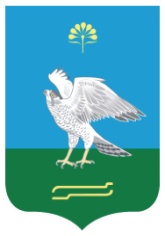 советы ауыл биләмәhе                                                                                                                                                                                                                                                                                                                                                                                                                                                                                                                                                                                                                                                                                                                                                                                                                                                                                                                                                                советыСоветсельского поселения Качегановский сельсовет муниципального района Миякинский районРеспублики Башкортостан